Role - To be responsible for the maintenance and security of the school premises ensuring a safe environment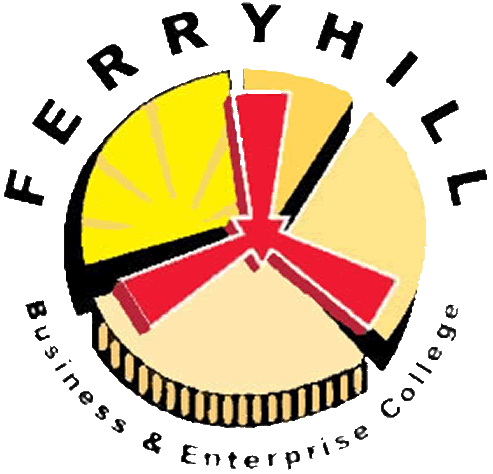 Ferryhill Business & Enterprise CollegePerson SpecificationCaretaker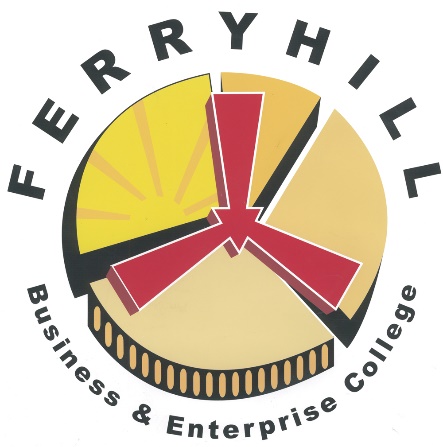 CategoryEssentialDesirableEvidenceAPPLICATION Fully supported in references.Application Form References QUALIFICATIONSWillingness to participate in training relevant to the postGCSE or equivalent in English and MathsFirst aid certificate Working at heightManual handlingNVQ in a trade e.g. painting & decorating, plumbing etc.Application Form ReferencesCertificatesEXPERIENCEExperience of effective team-working and the ability to work aloneExperience of working in a school environmentExperience of caretaking, cleaning and ‘handy work’Experience of buildings management including a key-holder responsibilityApplication Form References Interview SKILLS AND KNOWLEDGEAbility to clean and maintain a high standard of cleanliness throughout the school.Able to carry out painting, decorating and minor repairs. Ability to work by yourself, but also to work effectively within a team whilst prioritising the workload.Good organisational and time management skills. Good basic Literacy and Numeracy skills.Ability to work to deadlines.Ability to respond to changing priorities.Ability to work methodically, thoroughly and to a consistent high standard to ensure work is carried out efficiently and effectively.Knowledge of heating and security systems. Competent DIY Skills Awareness of health and hygiene procedures.Manual handling experience and training.Ladder safety training and experience.Use of specialist equipment e.g. cleaning machines and/or power tools etc.Knowledge of health and safety legislation including COSHH and manual handling procedures and precautionsApplication Form ReferenceInterview PERSONAL QUALITIES Enthusiastic, committed, hardworking and self-motivated. Trustworthy and reliable.Friendly disposition and a good sense of humourAbility to get on well with people of all ages.Flexibility to meet the requirements of the post including the ability to accommodate a change in working pattern e.g. to cover for sicknessGood role model for staff and pupils. Willingness to wear personal protective clothing provided.Ability to use one’s own initiativeApplication Form ReferenceInterview 